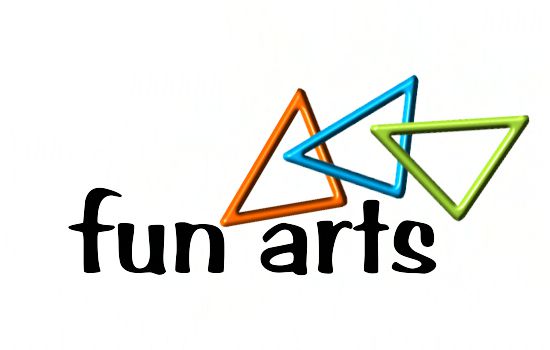 2019 Kids Fun Arts Festival Individual Registration FormPhone Number ______________________ Grade _____________	Male    or     Female Last Name__________________________ First Name ___________________________Address__________________________     	City/State/Zip ___________________________Church Name________________________________Student's Signature__________________________Parent's Signature_____________________________Children Pastor's Signature__________________________________Categories (circle all that apply)*NEW CATEGORIESMusic DivisionFemale Vocal SoloMale Vocal SoloInstrumental String SoloInstrumental Wind SoloKeyboard Solo*Creative Movement Solo               *Children’s Worship Leading by Motions Solo       Drama DivisionHuman Video Solo                Drama Solo                            Art  DivisionPaintingDrawingSculpture/3-dimensionalPhotographyPuppetryPuppetry Solo      WritingsShort StoryPoetryBible MemorizationBible Memorization SoloBible Story TellingBible Story Telling Solo*Object Lesson/Illustration Object Lesson/Illustration SoloMission Country DisplayMission Country DisplaySign LanguageSign Language Solo    2019 Kid's Fun Arts Festival Group Registration FormChurch Name _________________________     Leader’s Name ___________________________Address ____________________________ City, State, Zip ______________________________Phone Number __________________________Categories (circle all that apply)*NEW CATEGORIESMusic DivisionVocal Ensemble Small Group (2-4 participants) Vocal Ensemble Large Group(4-10 participants)Instrumental Small Group (2-4 participants)   Instrumental Large Group (4-10 participants)*Creative Movement Group (2-10 participants)*Children’s Worship Leading by Motions Group (2-10 participants)Drama DivisionHuman Video Small Group (2-4 participants)      Human Video Large Group (4-10 participants)Drama Small Group (2-4 participants)                  Drama Large Group (4-10 participants)PuppetryPuppetry Group (2-10 participants)Sign LanguageSign Language Group (2-10 participants) Cost: Each Category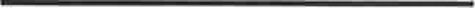 District use only:Date Rec'd: / /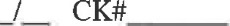 Amount: $	Amount Owed: $